СвиноводствоКостюкова, Е. С. Внедрение молозивного банка на свиноферме / Е. С. Костюкова, А. А. Бакирова // Электронный научный журнал. – 2016. – № 12-1. – С. 43-45.Разведение и племенное делоБурцева С. В. Влияние прилития крови йоркширов на мясные качества и качество мяса свиней / С. В. Бурцева, Л. Н. Паутова // Вестник Алтайского гос. аграр. ун-та. – 2016. – № 10. – С. 102-106.Исследования проведены в ОАО «Линевский племзавод» Смоленского района Алтайского края на чистопородном поголовье свиней крупной белой породы и свиньях породы йоркшир, завезенных в хозяйство из селекционно-генетического центра ООО «Восточный» Удмуртской республики. Согласно схеме опыта при скрещивании свиноматок крупной белой породы с хряками породы йоркшир получено потомство, имеющее долю кровности 50% крупной белой породы и 50% породы йоркшир (1-я опытная группа). Часть помесных свиноматок генотипа (КБ×Й) повторно использовали в скрещивании с хряками породы йоркшир, при этом получено потомство с долей кровности 25% КБ+75% Й (2-я опытная группа). Результаты исследования показали, что скрещивание свиней крупной белой породы с хряками породы йоркшир в 1-й опытной группе способствует повышению мясных качеств полученного потомства, что выражается в преимуществе над чистопородными подсвинками крупной белой породы по убойной массе на 3,2% (р≤0,05), длине туши - на 4,3% (p≤0,001), задней ширине туши - на 11,9% (p≤0,01) при сохранении хороших технологических свойств мяса. Уровень рН мяса свиней в опыте находился в допустимых пределах (5,92-6,04 ед.), что свидетельствует о нормальном течении автолитических процессов в мышечной ткани свиней после убоя. Значимых отличий по влагосвязывающей способности мяса между чистопородными и помесными животными не установлено (разница не более 1,6%). Жултаускас, Й. Чистая материнская линия норсвин ландрас от топигс норсвин / Й. Жултаускас // Эффективное животноводство. – 2016. – № 8. – С. 11-13.Использование линкольнов кубанского заводского типа в промышленном скрещивании / В. В. Абонеев [и др.] // Вестник Воронежского гос. аграр. ун-та. – 2016. – № 2. – С. 83-92.Леонидов, И. Н. Воспроизводительные, откормочные и мясные качества молодняка свиней при использовании хряков специализированных пород и типов / И. Н. Леонидов, А. В. Козликин, В. В. Лодянов // Политематический сетевой электронный науч. журн. Кубанского гос. аграр. ун-та. – 2016. – № 122. – С. 89-98.Приведена оценка воспроизводительных, откормочных и мясных качеств чистопородных свиней крупной белой породы (КБ), двухпородных помесных маток, полученных от скрещивания свиноматок КБ с хряками степного типа (СТ) СМ-1 и трёхпородных животных, полученных скрещиванием помесных маток КБ х СТ с хряками специализированных импортных мясных пород ландрас (Л), дюрок (Д) и пьетрен (II). Изучены такие качества, как многоплодие, молочность, живая масса гнезда, средняя масса одного поросенка, сохранность приплода к отъему, скороспелость, которая тесно связана со среднесуточным приростом живой массы, мясность туш, их линейные размеры, мясная продуктивность, количество почечного жира, масса туш у животных подопытных групп, убойный выход.Леонидов, И. Н. Интерьерные особенности свиней специализированных пород / И. Н. Леонидов, А. В. Козликин, А. И. Тариченко // Политематический сетевой электронный науч. журн. Кубанского гос. аграр. ун-та. – 2016. – № 122. – С. 99-108.Приведена оценка физико-химических свойств мышечной и жировой тканей, биохимические показатели крови чистопородных свиней крупной белой породы (КБ), двухпородных помесных маток, полученных от скрещивания свиноматок КБ с хряками степного типа (СТ) СМ-1 и трёхпородных животных, полученных скрещиванием помесных маток КБ х СТ с хряками специализированных импортных мясных пород ландрас (Л), дюрок (Д) и пьетрен (II). Изучены такие показатели, как : количество протеина, содержанию жира, рН кислотность, влагоемкость и интенсивность окраски, PSE и DFD дефекты, интенсивность окраски мышечной ткани, содержание триптофана, проведена дегустация мяса и бульона, определена пищевая ценность и изучены технологические свойства подкожного жира, температура плавления жира и йодное число. Лобан, Н. Белорусские породы свиней / Н. Лобан // Животноводство России. – 2017. – № 1. – С. 27-29.Свиньи пород крупная белая, белорусская черно-пестрая и йоркшир белорусской селекции отличаются высокой продуктивностью и хорошими откормочными качествами. Грамотное кормление, оптимальные условия содержания этих животных - основные условия получения мяса и сала высокого качества.Лозовой, В. И. Продуктивность свиноматок при породно-линейном разведении и гибридизации / В. И. Лозовой, В. В. Семенов, Л. В. Кононова // Эффективное животноводство. – 2016. – № 8. – С. 44-45.Селекционно-генетические особенности помесных свиней, полученных от скрещивания крупной белой и йоркширской пород / В. А. Бекенёв [и др.] // Вестник Новосибирского гос. аграр. ун-та. – 2016. – № 4. – С. 112-117.Проведены исследования по разработке модельного генотипа животных, полученных на основе кроссирования крупной белой и йоркширской пород, приспособленных к условиям Сибири. Исследования показали, что ремонтные свинки первого, второго и третьего поколений по скороспелости и толщине шпика не достигают уровня чистопородных йоркширов, но значительно превышают требования класса элита. Наилучшие показатели скороспелости получены у чистопородных свинок йоркширской породы (178 дней). Скороспелость двухпородных помесей крупная белая х йоркшир составила 186 дней. Помеси второго-третьего поколений от скрещиваний показали промежуточные результаты (183-184 дня). Толщина шпика у животных второго и третьего поколений составила 17-19 мм против 22,5 у двухпородных помесей и 13 мм - у свинок породы йоркшир. У помесных свиней в процессе селекции во втором и третьем поколениях скрещивания по сравнению с первым, а также у третьего поколения по сравнению со вторым наблюдается уменьшение толщины шпика (P<0,001). Обнаружена связь этих показателей с генотипами системы групп крови ЕАЕ - edg/edg и edg/edf. Животные обладают отличными мясными и приспособительными качествами и могут быть использованы для улучшения свиноводства Сибири и Дальнего Востока.Селекционный прогресс российских компаний, как залог эффективности свиноводства // Эффективное животноводство. – 2016. – № 8. – С. 26-28.Система мониторинга состояния и продуктивности маточного стада на свинокомплексе / А. И. Рудь [и др.] // Эффективное животноводство. – 2016. – № 8. – С. 23-25.Соколов, Н. В. Откормочные и мясные качества свиней при чистопородном разведении и скрещивании / Н. В. Соколов, А. А. Свистунов // Эффективное животноводство. – 2016. – № 8. – С. 14-15.Характеристика разнообразия мини-свиней ициг как биоресурса лабораторных животных / К. С. Шатохин, [и др. // Вестник Новосибирского гос. аграр. ун-та. – 2016. – № 4. – С. 67-74.Статья посвящена биологическому разнообразию в селекционной группе мини-свиней ИЦиГ, выведенной и разводимой в качестве биологического ресурса лабораторных животных, пригодных для использования в медико-биологических экспериментах. Проанализирована изменчивость популяции по таким признакам, как масть, особенности экстерьера и генетические маркеры.Шацких, Е. В. Биологические особенности потомков хряков разной селекции / Е. В. Шацких, О. В. Чепуштанова, Т. Д. Мельникова // Аграрный вестник Урала. – 2016. – № 8. – С. 70-73. Исследованы биологические особенности потомков хряков разной селекции в условиях АО «Свинокомплекс „Уральский“». Для проведения научно-производственного опыта были сформированы две группы свиноматок-аналогов (по 55 голов в каждой), полученных в результате двухпородного скрещивания (1/2 крупная белая × 1/2 лан-драс). Свиноматки контрольной группы осеменялись спермой хряков породы дюрок, а матки опытной группы - спермой хряков синтетической линии PIC-337. В результате проведенного сравнительного анализа установлено, чтонаиболее высокой оплодотворяемостью, многоплодием, крупноплодностью отличались свиноматки, осемененныеспермой хряков линии PIC-337. У потомков хряков линии PIC-337 в подсосный период была более высокая живая масса (7,2 кг в контроле, 7,6 кг - в опытной группе) и сохранность (89,8 % против 93,1 %). Превосходство по живой массе и интенсивности роста потомков хряков линии PIC-337 в период доращивания над аналогами, полученными от хряков породы дюрок, обусловило и наибольшую выраженность их откормочных и мясных качеств на заключи-тельной стадии откорма. Среднесуточный прирост составил в контрольной группе 933 г, в опытной - 981 г; средняяживая масса поросят в конце откорма равнялась 126,6 кг против 120,0 кг в контроле. В опытной группе выход мяса на кости превысил контрольное значение на 2,0 % (76 % - в контрольной группе), при этом толщина шпика была меньше на 2 мм (25 мм против 27 мм). В итоге улучшение зоотехнических показателей потомков линии PIC-337 обеспечило возрастание экономического эффекта их выращивания.Кормление и содержание свинейВитаминная питательность кормов и пути решения проблемы профилактики авитаминозов в свиноводстве / С. Н. Хохрин [и др.] // Вестник Воронежского гос. аграр. ун-та . – 2016. – № 3. – С. 99-106.Воспроизводительные качества хряков-производителей при использовании в рационе природного бишофита / Д. С. Юшкин [и др.] // Известия Нижневолжского агроун-го комплекса: наука и высшее профессиональное образование. – 2016. – № 4. – С. 177-182. Использование в рационе природного бишофита волгоградского месторождения способствует повышению качества спермопродукции, воспроизводительных качеств хряков-производителей, переваримости и использования ими питательных веществ рационов. Долженкова, Г. М. Влияние зоогигиенических условий содержания на мясную продуктивность подсвинков / Г. М. Долженкова, И. В. Миронова, З. А. Галиева // Вестник Башкирского гос. аграр. ун-та. – 2016. – № 4. – С. 46-51.Проведённые исследования показали, что зоогигиенические условия выращивания и откорма в определенной степени влияют не только на интенсивность прироста живой массы, но и на откормочные и мясные качества подсвинков. При этом установлено, что выявленные зоогигиенические параметры не оказывают существенного отрицательного влияния на санитарногигиенические показатели мясного сырья. Результаты исследований авторов, а также рекомендации, разработанные на основании проведённых исследований, приняты для внедрения в подразделениях ООО «Башкирский бекон». Лазаревич, А. Н. Методика расчета потребности в обменной энергии для свиней мясного направления / А. Н. Лазаревич // Вестник Бурятской гос. с.-х. акад. им. В.Р. Филиппова. – 2016. – № 3. – С. 58-64.Изучена потребность в обменной энергии свиней мясного направления (порода ландрас), находящихся на заключительном этапе откорма в зависимости от генетического потенциала, условий содержания и в соответствии с планируемым уровнем продуктивности и качеством свинины. Предлагаемая методика нормирования потребности животных в обменной энергии на заключительном этапе откорма, включает факториальный метод, основанный на знании потребности ее на определенные физиологические функции. Это позволяет довольно точно прогнозировать качество свинины и продуктивность животных в зависимости от генетического потенциала, физиологического состояния, условий содержания и качества свинины, что подтверждают данные, полученные в результате исследования. Лазаревич, А. Н. Рожь в рационе свиней на откорме / А. Н. Лазаревич // Вестник Бурятской гос. с.-х. акад. им. В.Р. Филиппова. – 2016. – № 4. – С. 66-74.Изучена эффективность применения в рационе свиней на откорме нового кормового продукта, который имеет в своем составе 50% ржи. Экономическая эффективность проведенных исследований рассчитана на основании данных бухгалтерского учета на предприятии. Полученные данные в результате исследования питательной ценности и химического состава комбикорма СК-6 и кормового продукта свидетельствуют, что существенных различий по этим показателям не наблюдается. Также значимых различий в приросте живой средней массы свиней опытной группы по сравнению с контрольной группой не установлено. Себестоимость 1 т кормового продукта ниже себестоимости комбикорма СК-6 на 20,0%. Анализ экономических показателей исследования показывает, что при использовании кормового продукта в рационе при влажном типе кормления свиней на откорме прибыль на предприятии увеличилась на 67,44%, а рентабельность на 116,35%. Молоканов, А. А. Мясная продуктивность чистопородных и помесных подсвинков при введении в рацион биологически активных добавок / А. А. Молоканов, В. В. Лодянов, И. А. Колесников // Политематический сетевой электронный науч. журн. Кубанского гос. аграр. ун-та. – 2016. – № 122. – С. 69-78.Экспериментальные исследования проводились на племенной фермах ООО «Русская свинина» Миллеровского района Ростовской области на чистопородных и помесных животных, полученных на основе скрещивания свиней донского и степного мясных типов, пород ландрас и пьетрен. Донской мясной тип использовался в экспериментах в качестве контроля. При скрещивании свиней ДМ-1 использовали в качестве материнской формы, а СТ в качестве отцовской с получением двухпородных помесей ДМ-1 х СТ. Завоз в последние годы хряков пород ландрас и пьетрен позволил получать двухпородных помесей генотипа СТ×Л и ДМ-1×П.Морфофункциональная оценка надпочечников свиней при скармливании мергелесывороточной добавки / Е. В. Горшкова [и др.] // Вестник Бурятской гос. с.-х. акад. им. В.Р. Филиппова. – 2016. – № 4. – С. 44-50.Изучено влияние кормовой добавки, приготовленной на основе мергеля с добавлением сухой молочной сыворотки в рационах поросят-отъемышей на морфологическую картину надпочечников с помощью методов количественной морфометрии. Плахтюкова, В. Использование высокобелковых кормов на основе сои в рационах свиней / В. Плахтюкова // Сборник науч. тр. Всероссийского науч.-исслед. ин-та овцеводства и козоводства. – 2016. – Т. 2. № 9. –С. 208-213.Проблему обогащения кормов высококачественным протеином можно решить за счет более широкого применения в рационах свиней сои. Замена кормов животного происхождения на «обработанную» сою и продукты ее переработки оказывает положительное влияния на продуктивность, рост и физиологическое состояние свиней. Кроме того, такая замена позволяет снижать затраты на корма и себестоимость единицы продукции. Слащилина, Т. В. Метаболический статус свиноматок в период супоросности при использовании стевии в качестве компонента рациона / Т. В. Слащилина, С. Н. Семёнов, Г. В. Парфёнов // Вестник Воронежского гос. аграр. ун-та. – 2016. – № 2. – С. 93-101.Слащилина, Т. В. Оценка качества и ветеринарно-санитарной безопасности свинины при использовании натуральной многокомпонентной кормовой добавки МРКД-1 / Т. В. Слащилина, И. Д. Шелякин // Вестник Воронежского гос. аграр. ун-та. – 2016. – № 2. – С. 102-107.Сторожук, Т. А. Рекомендации по выбору станочного оборудования для содержания подсосных свиноматок / Т. А. Сторожук // Эффективное животноводство. – 2016. – № 8. – С. 42-43.Терещенко, В. А. Влияние комбинированного силоса на мясную продуктивность и эффективность откорма свиней / В. А. Терещенко, О. В. Иванова // Вестник Бурятской гос. с.-х. акад. им. В.Р. Филиппова. – 2016. – № 3. – С. 75-80.В статье представлены результаты научного исследования по использованию комбинированного силоса в рационах свиней на откорме с целью увеличения мясной продуктивности и снижения себестоимости. Проведен научно-хозяйственный опыт по замене в рационе свиней части зерновых комбинированным силосом. Для проведения опыта по принципу аналогов сформировали две группы молодняка свиней на откорме в возрасте 94 дня. Опытной группе вместо 40 % зерна основного рациона скармливался комбинированный силос (1 кг пшеницы был заменен 4 кг комбинированного силоса). В течение эксперимента оценивали влияние на живую массу, мясную продуктивность свиней, рассчитывали экономическую эффективность. Анализ приростов живой массы подопытных животных показал положительную динамику - животные опытной группы превзошли контрольную группу по абсолютному приросту на 4,6 %; относительному - на 4,1 %. Замена 40% зерновых кормов комбинированным силосом положительно повлияла на повышение мясной продуктивности, для оценки которой в процессе исследования был произведен контрольный убой животных. Основным показателем, характеризующим мясную продуктивность свиней, является убойный выход. В опытной группе, по сравнению с контролем, он увеличился на 0,65 %. Расчет экономической эффективности показал снижение себестоимости на 18,0 %, а также увеличение прибыли на 28,8 %. В результате исследования выявлено положительное влияние использования комбинированного силоса в рационе свиней на приросты живой массы, показатели контрольного убоя и экономическую эффективность откорма свиней. Фролов, В. Ю. Система электронного кормления “Callmatic” супоросных свиноматок при их групповом содержании / В. Ю. Фролов // Эффективное животноводство. – 2016. – № 7. – С. 18-19.Выращивание и кормление молоднякаАхметова, В. В. Влияние цитратцеолитовой подкормки на интенсивность белкового обмена у поросят в период доращивания / В. В. Ахметова, Н. А. Любин // Вестник Ульяновской гос. с.-х. академии. – 2016. – № 4. – С. 60-63.Бакирова, А. А. Борьба с отставанием в росте поросят / А. А. Бакирова, Е. С. Костюкова // Электронный научный журнал. – 2016. – № 12-1. – С. 16-18.Ермолова, Е. М. Влияние глаукарина на переваримость питательных веществ рациона молодняка свиней на откорме / Е. М. Ермолова, А. А. Овчинников // Вестник мясного скотоводства. – 2016. – № 4. – С. 154-160.Испытание в рационе молодняка свиней на доращивании и откорме комплексной кормовой добавки Глаукарин в количестве 0,125 %, 0,25 и 0,375 % от сухого вещества рациона показало, что наилучшие результаты были получены с дозировкой 0,25 %. При этом среднесуточный прирост живой масс поросят был выше на 12,1 %, а затраты корма снизились на 2,8-8,4 %. Данная дозировка повысила в организме животных переваримость сухого вещества на 3,8 %, органического вещества и сырого протеина - на 4,0 %, сырой клетчатки - на 4,6 %, сырого жира - на 3,8 %, а отложение азота в теле превалировало над животными контрольной группы на 17,5 %. Низкая и высокая дозировки Глаукарина в меньшей степени повлияли на повышение переваримости питательных веществ рациона и отложение азота в теле. В результате чего продуктивность поросят с низкой дозой Глаукарина в рационе была на уровне животных контрольной группы, при норме ввода кормовой добавки 0,375 % от сухого вещества превысила только на 6,9 % и снизила затраты корма на 0,8-5,1 %.Любин, Н. А. Влияние цитратцеолитовой подкормки на интенсивность гликолитических и липолитических процессов у поросят в период доращивания / Н. А. Любин, В. В. Ахметова // Вестник Ульяновской гос. с.-х. академии. – 2016. – № 4. – С. 64-67.Молоканов, А. А. Рост, развитие и откормочные качества молодняка свиней, выращенных с добавлением в рацион биологически активных веществ / А. А. Молоканов, В. В. Лодянов, А. А. Закурдаева // Политематический сетевой электронный науч. журн. Кубанского гос. аграр. ун-та. – 2016. – № 122. – С. 79-88.Подобраны группы опытных животных. Сформирован набор методик для проведения научных исследований. Проведена оценка откормочных качеств (скороспелость, среднесуточный прирост, затраты корма на 1 килограмм прироста) чистопородных и помесных свиней. Определена динамика живой массы и длины туловища опытных свиней, продуктивные качества, толщина шпика опытных животных по достижению 100 и 130 килограмм живой массы.Нерастворимые волокна - правильный источник клетчатки в кормлении поросят после отъема // Электронный научный журнал. – 2016. – № 12-1. – С. 44-46.Пушкарев, И. А. Влияние кормовой добавки «Липокар» на качество мяса молодняка свиней / И. А. Пушкарев, С. В. Бурцева // Вестник Алтайского гос. аграр. ун-та. – 2016. – № 10. – С. 98-101.Исследования проведены в Алтайском крае на племенной свиноферме ОАО «Линевский племзавод» в 2015 г. Для проведения откорма сформированы четыре группы молодняка свиней по 8 голов в каждой. В ходе опыта молодняк свиней первой контрольной и третьей опытных групп был получен от маток, которым в период супоросности не скармливали ЛипоКар, молодняк второй и четвертой групп получен от маток, которым в период второй половины супоросности скармливался ЛипоКар в дозировке 2,1 г/гол. в сутки. При этом молодняк свиней первой и второй опытных групп в период доращивании и откорма получал основной рацион, а поросята третьей и четвертой опытных групп начиная с периода доращивании двукратно в течение 20 дней с интервалом в 10 дней в дополнение к основному рациону скармливали ЛипоКар в дозировке 0,8 г/гол. в сутки. В результате проведенного опыта установлено, что применение кормовой добавки «ЛипоКар» вначале супоросным маткам, а затем и полученному от них молодняку свиней способствует улучшению технологических качеств свинины, в частности улучшается влагоудерживающая способность мышечной ткани в процентах к мясу и к общей влаге от 3,5 до 6,5%, и способствует повышению ее питательной ценности в результате увеличения содержания в мясе белка и жира на 2,1 и 2,8% соответственно. Составитель: Л. М. Бабанина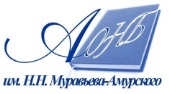 Государственное бюджетное учреждение культуры«Амурская областная научная библиотека имени Н.Н. Муравьева-Амурского